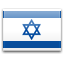 IsraëlDate d'entrée: July 6, 2010Membre de l'AICESISMembre de l'ILOComité Économique et Social (Membre observateur)Contacts(972-3) 529-09-99(972-3) 529-08-88danc@industry.org.il / ilanak@industry.org.il